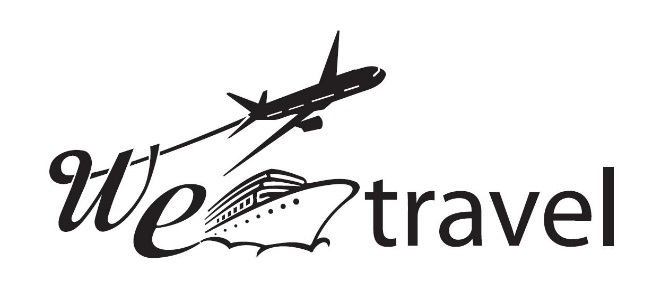 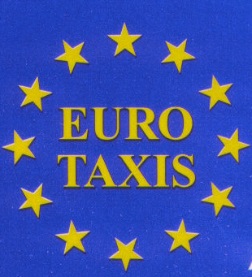 Watson Executive Travel Ltd.Tel: 01276 700777 Tel : 01252 376666  Tel : 01252511113 Fax: 01276500700 email : admin@eurotaxis.biz2 Harvey Road, Farnborough, Hampshire, GU149TW Head Office2 Mytchett Place Road, Mytchett, Camberley, Surrey, GU166DDDrivers Hours Taxi and Psv MiniBusTaxi driver fatigue management Long hours and late nights are the norm as a taxi driver. But tiredness can kill. It's recommended that you don't drive for longer than six hours without taking regular breaks. Even a small 15 minute break can prevent accidents on the road.What are 5 signs of driver fatigue?. Warning signs of tirednessyawning.noticing your eyes closing for a moment or going out of focus.blinking more than usual.feeling drowsy, tired or exhausted.having trouble keeping your head up.forgetting the previous few minutes of driving.starting to 'see' things.droning and humming in ears.How do you cure driver fatigue?Drive with an erect posture, with legs at a 45-degree angle. Pull over at a rest stop or other safe place and take a 20-minute nap (any longer will make you feel groggy). Plan ahead for time changes in the spring and fall to adjust to the sleep and daylight hour differences.Minibus driversThe Driving Hours Rules for UK and EU Drivers Drivers are only permitted to drive for a maximum of 9 hours per day, although twice a week, that can be changed to 10 hours per day. After every 4.5 hours of driving, drivers are required to take a 45-minute break and that is the PSV driving hours made simple.How many hours can you drive on domestic PCV in the UK?You must follow the GB domestic limit of a maximum of: 11 hours on duty if you drive a goods vehicle. 16 hours on duty if you drive a passenger-carrying vehicle.European rules9 hours driving except twice in a week when you can drive 10 hours per day. A daily rest of 11 hour must be taken in any 24 hour period, this can be reduced to 9 hours a maximum of 3 times between any 2 weekly rest periods. This means that the working day (spread over) can be up to 13 hours except when a reduced rest is taken. These reduced rests must be compensated by the end of the following day’Maximum 90 hours driving in any 2 weeks’ period, with no more the 56 hours in a single week. (Weeks are fixed Monday to Sunday not a rolling period). The day start at the commencement of the duty so can overlap the working week.45 minutes’ break after a maximum of 4.5 hoursThis can be taken as 15 then 30 minutes by the end of the 4.5 hours. Once the 45-minute break is taken you start a new driving period.If you have to travel to meet your vehicle this counts as other work, and must be registered on your tachograph.2 crew working.The rules are the same except the working day can be up to 21 hours, the second driver must be on the vehicle within 1 hour of the start of the duty, if not both drivers must work a maximum of 15 hours, if they have not already used this twice in the current week. They must also finish the duty together. It would be possible if there is less than 10 hours driving a 21-hour duty for 2 drivers to be present but only one to drive. 9 hours rest must be taken after the duty. The rules do not specify home many times you can take a 9 hour rest as 2 drivers, but the rule of a maximum 56 hours in one week or 90 in a fortnight will limit it.Working DayThe working day is 24 hours from when your duty starts. Grey Area This can come down to the individual interpretation of an inspector. You could unwittingly drive over your hours if you start a new day less than 24 after the day before’s start. Eg: If you did 8 hours driving in 9 hours then took 9 hours rest then started work again, do your 15 minutes of checks then start driving you could only drive for 2 hours because it is only 22:15 since the start of the previous day. This then could bring the question have you started your next day or is it when you get 24 hours.Split RestIf you have a 3-hour rest during the day, then 9 hours later this counts as a full rest period.12 Day RuleThis is an exception to the normal rules for drivers who are touring out of their own country. Drivers will be are able to delay their weekly rest period until the end of day 12, but this rule cannot be applied to domestic trips, this must be 1 tour not back to back tours. A regular 45-hour rest must be taken prior to the journey beginning. In addition, at least one regular and one reduced weekly rest period – totalling at least 69 hours – should be taken back-to-back on the  journey’s completionThe “12 day rule” applies from 1st January 2014 only to coaches that have been previously fitted out with a digital control appliance.From 1st January 2014 either two drivers have to man a coach for trips between 22.00 pm and 06.00 am or the driver’s rest break has to be taken after a period of three hours at the wheel.Period of availability; Select this when you not on a legally required to take a break and you are not driving or doing other work.School ContractsDomestic rulesThese rules only apply if you stay within a 50km radius of your starting point. (Mostly used by local bus operations).10 hours driving per dayMaximum 5.5 hours before 30 minutes break must be taken.Anomaly If the working day is not longer than 8.5 hours you can drive for 7.5 hours by taking short breaks of 15 minutes totaling 45 minutes.